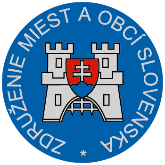 Materiál na rokovanie Hospodárskej a sociálnej rady SRdňa 15. apríla 2019       K bodu č. 7Stanovisko ZMOSk návrhu zákona, ktorým sa mení a dopĺňa zákon č. 305/2013 Z. z. o elektronickej podobe výkonu pôsobnosti orgánov verejnej moci a o zmene a doplnení niektorých zákonov (zákon o e-Governmente) v znení neskorších predpisov a o zmene a doplnení niektorých zákonov      Všeobecne k návrhu:Návrh zákona, ktorým sa mení a dopĺňa zákon č. 305/2013 Z. z. o elektronickej podobe výkonu pôsobnosti orgánov verejnej moci a o zmene a doplnení niektorých zákonov (zákon   o e-Governmente) v znení neskorších predpisov a o zmene a doplnení niektorých zákonov (ďalej len „návrh zákona“) bol vypracovaný na základe plánu legislatívnych úloh vlády SR na rok 2019.Obsahom predkladaného návrhu zákona sú zmeny v oblastiach autentifikácie, z hľadiska doplnenia identifikačných schém publikovaných podľa nariadenia Európskeho parlamentu     a Rady (EÚ) č. 910/2014 z 23. júla 2014 o elektronickej identifikácii, elektronických schránok - umožnenie začať konať o neúčinnosti doručenia aj bez návrhu adresáta, ak správca modulu elektronických schránok oznámi, že nastal objektívny technický problém s doručovaním, povinné zverejňovanie nástrojov na tvorbu elektronických podaní prostredníctvom OpenAPI, rozšírenie možností používania eID a údajov z registrov pre subjekty súkromného práva. Zároveň umožní so súhlasom klientov získavať údaje z registra fyzických osôb a používať ich na overenie totožnosti klientov eID (alebo doklad o pobyte) za rovnakých podmienok, ako v eGov službách. Ďalšie úpravy na základe podnetov z praxe budú znamenať uľahčenie poskytovania údajov medzi orgánmi verejnej moci pri použití modulu procesnej integrácie a integrácie údajov.Návrh zákona bol vypracovaný aj na základe podnetov a po konzultáciách s orgánmi verejnej moci, ktoré sa k navrhovaným zmenám a oblastiam úprav vyjadrili. Návrh zákona je v súlade s Ústavou Slovenskej republiky, ústavnými zákonmi, nálezmi Ústavného súdu Slovenskej republiky, so zákonmi, ako aj s medzinárodnými zmluvami, ktorými je Slovenská republika viazaná a s predpismi Európskej únie.  Vplyv navrhovaného zákona na podnikateľské prostredie, sociálne vplyvy, vplyvy na rozpočet verejnej správy, vplyvy na životné prostredie, vplyvy na informatizáciu spoločnosti a vplyvy na služby verejnej správy pre občana sú vyjadrené v doložke vybraných vplyvov. Sociálne vplyvy, vplyvy na životné prostredie ani vplyvy na manželstvo, rodičovstvo a rodinu neboli identifikované.Pripomienky k návrhu:ZMOS k predloženému navrhovanému zneniu zákona, ktorým sa mení a dopĺňa zákon          č. 305/2013 Z. z. o elektronickej podobe výkonu pôsobnosti verejnej moci a o zmene a doplnení niektorých zákonov (zákon o e-Governmente), neuplatňuje žiadne zásadné pripomienky.Záver:ZMOS odporúča predložiť návrh zákona, ktorým sa mení a dopĺňa zákon č. 305/2013 Z. z. o elektronickej podobe výkonu pôsobnosti verejnej moci a o zmene a doplnení niektorých zákonov (zákon o e-Governmente) na rokovanie vlády Slovenskej republiky. Michal Sýkorapredseda ZMOS